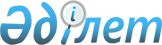 О внесении изменения в постановление Правительства Республики Казахстан от 4 мая 2014 года № 437 "Об утверждении размеров оплаты деятельности частного судебного исполнителя"
					
			Утративший силу
			
			
		
					Постановление Правительства Республики Казахстан от 2 сентября 2015 года № 732. Утратило силу постановлением Правительства Республики Казахстан от 13 июля 2023 года № 560
      Сноска. Утратило силу постановлением Правительства РК от 13.07.2023 № 560 (вводится в действие по истечении десяти календарных дней после дня его первого официального опубликования).
      Правительство Республики Казахстан ПОСТАНОВЛЯЕТ:
      1. Внести в  постановление Правительства Республики Казахстан от 4 мая 2014 года № 437 "Об утверждении размеров оплаты деятельности частного судебного исполнителя" (САПП Республики Казахстан, 2014 г., № 32, ст. 288) следующее изменение:
      в  размерах оплаты деятельности частного судебного исполнителя, утвержденных указанным постановлением:
       примечание изложить в следующей редакции:
      "Примечание:
      сумма взыскания – размер содержащегося в исполнительном документе денежного требования либо части денежного требования, предъявленного взыскателем к принудительному исполнению.
      Если исполнительный документ имущественного характера исполнен частично, то частному судебному исполнителю выплачивается только часть оплаты его деятельности, пропорционально взысканной сумме или стоимости имущества. 
      МРП – месячный расчетный показатель, устанавливаемый ежегодно Законом Республики Казахстан "О республиканском бюджете".
      2. Настоящее постановление вводится в действие по истечении десяти календарных дней после дня его первого официального опубликования.
					© 2012. РГП на ПХВ «Институт законодательства и правовой информации Республики Казахстан» Министерства юстиции Республики Казахстан
				
Премьер-Министр
Республики Казахстан
К. Масимов